FREELANCE DTP    SPECIALIST TYPOTEX LTD, WOLTERS  KLUWER2008–presentI started to work as a DTP specialist in 2008.I work mostly with books, producing both print- ready PDFs and ebooks (EPUB, MOBI and other formats).EDITOR TYPOTEX LTD, EURÓPA PUBLISHING2006–presentFREELANCE TRANSLATOR2001–presentI work as an editor for major Hungarian publish- ers, but also accept smaller jobs from translation agencies. I editied, corrected or transcultured books, manuals, FAQs, software etc.My areas of expertise: gaming console and PC software, gaming and gambling, electronics, architecture, social studies, fiction.PROOFREADER TYPOTEX LTD, ARCANUM LTD2001–presentI used to work mainly as a proofreader, but nowadays  – due to a lack of time – I accept only smaller jobs – short translations and occasionally short books.ELTE UNIVERSITYBudapest1998–2004ELTE UNIVERSITYBudapest2000–2004MA in historyMA in Latin linguisticsELTE UNIVERSITYBudapest2005–2008PhD in history (I have not submitted my thesis paper)Former employers: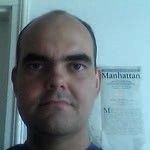 Wolters Kluwer Disney Electronic Arts Ubisoft  RyanairCopenhagen Consensus CenterSoftware skills:Adobe InDesign Adobe Illustrator Quark Xpress MS Office SuiteMathType and Math Magic Trados